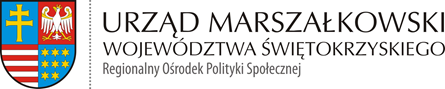 ROPS.I.9111.7.2014.PW                                                                          		Kielce, dn. 01.10.2014r.ZAPYTANIE   OFERTOWERegionalny Ośrodek Polityki Społecznej Urzędu Marszałkowskiego Województwa Świętokrzyskiego w Kielcach planuje  zorganizować  szkolenie z  zakresu przeciwdziałania przemocy 
w rodzinie: sytuacja psychologiczna ofiar, zachowania sprawców i możliwość udzielania pomocy. Szkolenie będzie skierowane do pracowników Ośrodków Interwencji Kryzysowej oraz Członków Gminnych Zespołów ds. Przeciwdziałania Przemocy .           ............................................          				..................................................                                                               data i podpis Kierownika Oddziału				                  data i podpis Dyrektora DepartamentuKielce dn. 26.09.2014 r.Sporządzający: Paulina Woźniak       ……………………..Przedmiot zamówienia:Przeprowadzenie  szkolenia dotyczącego przemocy wobec dzieci/ rodziny:Termin szkolenia: miesiąc listopad, szkolenie dwudniowe                           (szkolenie może się odbyć tylko w dni robocze poniedziałek – piątek)Zamawiający: Województwo Świętokrzyskie z siedzibą w Kielcach, Al. IX Wieków                           Kielc 3, 25 – 516 KielceMiejsce szkolenia: miasto KielceLiczba uczestników                  szkolenia: 22 osoby (20 uczestników szkolenia + 2 trenerów)Godziny szkolenia: rozpoczęcie pierwszego dnia o godz. 10 00                                  zakończenie szkolenia dnia następnego ok. godz.15 00pierwszy dzień szkolenia: 10 00- 18 00 (2 przerwy kawowe i jedna obiadowa)      drugi dzień szkolenia: 10 00- 15 00( przerwa kawowa, szkolenie kończy się                                                                 obiadem)Oferta:Celem szkolenia będzie zwiększenie wiedzy pracowników Ośrodków Interwencji Kryzysowej oraz Członków Gminnych Zespołów ds. Przeciwdziałania Przemocy na temat zjawiska przemocy w rodzinie. Pracownicy Ośrodków Interwencji Kryzysowej jak również Członkowie Gminnych Zespołów mają styczność z  osobami z bardzo szerokim zakresem problemów, dlatego też istotne jest, aby posiadali wiedzę na temat metod efektywnego radzenia sobie z nimi. Posiadanie kompletnej wiedzy na temat przemocy pozwoli podejmować trafne działania w przypadku zaistnienia zjawiska przemocy.Charakterystyka szkolenia:Przeprowadzenie min. 13 godzin (instruktorskich) szkolenia dotyczącego rozpoznawanie przemocy w rodzinie, sytuacji psychologicznej ofiar, zachowania sprawców i możliwości pomocy. Dla pracowników Ośrodków Interwencji Kryzysowej oraz Członków Gminnego Zespołu ds. Przeciwdziałania Przemocy ;Zajęcia podczas szkolenia poprowadzi dwóch trenerów; Szkolenie powinno zawierać część teoretyczną i warsztatową, m.in. uwzględniając ww. zagadnienia oraz oczekiwania grupy szkoleniowej;Konsekwencje doświadczania przemocy w rodzinie- portret psychologiczny ofiar przemocy /omówienie procesu wiktymizacji/;Mechanizmy psychologiczne zatrzymujące osobę doznającą przemocy w związku opartym na przemocy;Strategie postępowania osób stosujących przemoc w rodzinie zmierzające do usprawiedliwienia swojego zachowania;Możliwości pomocy dla osób doznających przemocy w rodzinie 
/ wyróżnienie etapów pomagania- interwencja, pomoc psychologiczna, pomoc kryzysowa, terapia itd./. Jak budować kontakt i relację z osoba krzywdzoną;Oddziaływania wobec osób stosujących przemoc /programy oddziaływań korekcyjno-edukacyjnych, działania karne itd./;Rola pracowników OIK oraz Członków Gminnych Zespołów 
ds. Przeciwdziałania Przemocy w systemie przeciwdziałania przemocy w rodzinie, jak przyczynić się do zatrzymania przemocy? Planowanie współpracy z innymi instytucjami;Studium przypadku.Przygotowanie prezentacji multimedialnej na potrzeby szkolenia;Szkolenie zakończy się wydaniem zaświadczenia, poświadczającego  udział
w szkoleniu.Kwalifikacja realizatorów:Wymagania wobec trenerów prowadzących zajęcia:Posiadają doświadczenie w prowadzeniu szkolenia min. 100 godzin zajęć          z dorosłymi związane tematycznie z zagadnieniem „przemocy”;Osoby prowadzące szkolenia powinny posiadać następujące kwalifikacje:Ukończone studia wyższe na jednym z kierunków: prawo, pedagogika, pedagogika specjalna, praca socjalna, psychologia, politologia, politologia 
i nauki społeczne, socjologia, polityka społeczna, nauki o rodzinie;Ukończone studia wyższe na innych kierunkach uzupełnione studiami podyplomowymi w zakresie psychologii, organizacji pomocy społecznej, pedagogiki, pedagogiki specjalnej lub resocjalizacji;Ukończone specjalistyczne szkolenia w wymiarze nie mniejszym niż 100 godz. dydaktycznych w zakresie przeciwdziałania przemocy w rodzinie lub co najmniej 5 – letnie doświadczenie pracy w obszarze przeciwdziałania przemocy w rodzinie;Na podstawie opracowanych przez Ministerstwo Pracy i Polityki Społecznej „Wytycznych do prowadzenia szkoleń w zakresie przeciwdziałania przemocy 
w rodzinie (na lata 2012 – 2013)”Informacje dodatkowe:Regionalny Ośrodek Polityki Społecznej Urzędu Marszałkowskiego zastrzega sobie prawo do rezygnacji z wyboru oferty i unieważnienia zapytania ofertowego.Cena:Oferta powinna być podana w cenach brutto oraz netto w złotych polskich – całkowita kwota za przeprowadzenie szkolenia;Cena powinna zostać przeliczona na jednego trenera i podana w brutto      i netto w złotych polskich;Ceny należy podać z dokładnością do dwóch miejsc po przecinku;Umowa na realizację zadania zostanie podpisana wyłącznie z podmiotem, który złożył ofertę.Termin nadsyłania ofert:20.10.2014r. do godz. 1200Oferty należy przesyłać:e - mailem na adres: paulina.wozniak@sejmik.kielce.pl;oferta powinna zawierać nazwę i siedzibę Wykonawcy oraz dane kontaktowe;strony oferty  powinny być ponumerowane;oferta powinna być podpisana przez osoby reprezentujące Wykonawcę;Podsumowanie, sposób przygotowania oferty:Podsumowanie oferty:Oferta musi spełniać wszystkie wymagania określone w niniejszym Zapytaniu ofertowym. W odpowiedzi na zamówienie Wykonawca może złożyć tylko jedną ofertę;Oferta powinna zawierać uzupełniony Załącznik Nr 1 do niniejszego Zapytania ofertowego, opracowanie szczegółowego programu szkolenia dotyczącego przemocy wobec dzieci (konspekt zajęć, harmonogram zajęć) stanowiący załącznik do zapytania ofertowego. Zaproponowane godziny realizacji programu  mogą ulec modyfikacji  mając na uwadze tematykę szkolenia.Zapewnienie na szkolenie dotyczące  przemocy w rodzinie 2 trenerów na 2 dniowe szkolenie (min.13 h szkolenia);Wskazanie trenerów oraz udokumentowanie kwalifikacji realizatorów      i wymagań zawartych w zapytaniu ofertowym (doświadczenie zawodowe     i doświadczenie w przeprowadzeniu zajęć związanych tematycznie              z zagadnieniem przeciwdziałania przemocy”);Przedstawienie terminów szkolenia: terminy w miesiącu  listopadzie( tylko dni poniedziałek – piątek);Wykonawca zadania zobowiązuje się zapewnić na szkoleniu sprzęt komputerowy  - laptop. Dodatkowy sprzęt niezbędny do przeprowadzenia szkolenia zapewnia Zamawiający: rzutnik multimedialny, tablice flipchart itp.);Przedłożenie oferty zawierającej podział na ceny:            - brutto oraz netto w złotych polskich – całkowita kwota za                przeprowadzenie szkolenia;            - brutto oraz netto w złotych polskich w przeliczeniu na jednego trenera;Kryteria wyboru oferty:Kryteria wyboru oferty:kwalifikacje  i doświadczeni trenerów – 50%;cena – 40%;kompleksowość oferty – 10%Kryterium kwalifikacje i doświadczenie trenerów:Dz + Ds  = Kt (max 50 pkt.)gdzie:Dz – doświadczenie zawodoweDs – doświadczenie w przeprowadzeniu szkoleńKt – Kwalifikacja trenerówKryterium cena (C):Najniższa cena – 40 pkt.Kolejne ceny ofert zmniejszają się o 5 pkt. (układ hierarchiczny)Kryterium kompleksowość oferty:Max. 10 pkt.Kompleksowość oferty (min. podział cen, zapewnienie sprzętu komputerowego) – 5 pkt.Uzupełniony Załącznik Nr 1 – Program szkolenia, konspekt zajęć – 5 pkt.Sposób oceny:Kt + C + Kk = 100 pkt. maxgdzie:Kt – Kryterium kwalifikacja trenerówKk –Kryterium kompleksowość ocenyC –  CenaW toku badania i oceny oferty, Zamawiający może żądać od Wykonawcy wyjaśnień dotyczących treści złożonych ofert.Informacja o wyłonieniu najlepszej oferty zostanie Wykonawcy przekazana drogą elektroniczną.W przypadku przyznania takiej samej liczby punktów złożonym ofertom 
o wyborze Wykonawcy decyduje:- Liczba punktów przyzna w kryterium kwalifikacje trenerów;- Kolejność wpływu oferty. 